ERASMUS İKİLİ ANLAŞMASI NASIL HAZIRLANIR? KTÜ Erasmus+ Koordinatörlüğü, Öğrenci Öğrenim ve Personel Hareketliliği için yurtdışındaki üniversitelerle imzalanmış olan ikili anlaşmalara göre Erasmus+ hareketlilik faaliyetlerini yönlendirir. İkili anlaşmalar, iki yükseköğrenim kurumunun öğretim elemanı, öğrenci ve personel değişimlerini gerçekleştirmek için fakülteler ve bölümler bazında yaptığı anlaşmalardır.Anlaşma Yapmak İçin Gerekli İşlemlerİlgili Bölümün, bölüm koordinatörü veya Karadeniz Teknik Üniversitesi Değişim Programları Koordinatörü ile irtibata geçerek ikili anlaşma yapmak istediğinizi belirtiniz. Anlaşma yapmak için aşağıdaki örnek metni kullanabilirsiniz. Gönderdiğiniz e-postanın ekinde de ikili anlaşma formunu gönderebilirsiniz.Anlaşma yapmak için örnek metin:İkili Anlaşma Nasıl Yapılır?İkili anlaşma için bölüm erasmus koordinatörü ile iletişime geçilmesi,Anlaşma yapılacak kurumun belirlenmesi*,Anlaşma yapılmak istenen kurumun ilgili bölümü ile irtibata geçilmesi, Anlaşma yapılmak istenen bölümün öğrenci kontenjanlarının belirlenmesi, Anlaşma yapılmak istenen kurumun ders içeriğinin öğrenilmesiİlgili bölümde iletişime geçilen personel ve personel iletişim bilgileri (e-mail). İletişime geçilen üniversitenin bilgilerinin yer aldığı aşağıdaki tablonun Karadeniz Teknik Üniversitesi Erasmus Ofisine resmi yollarla bildirilmesi**,Anlaşma yapılmak istenen kurumun onaylanmış kabul yazsının bölüm erasmus koordinatörüne ve Karadeniz Teknik Üniversitesi Erasmus Ofisine bildirilmesi*KTÜ Erasmus+ Koordinatörlüğünün internet sayfasında ikili anlaşmalar tablosu yayımlanmaktadır ( http://ea-basvuru.com/Bilgiler/ikili-anlasmalar.aspxr) ve bu tablolar sürekli olarak güncellenir. Bu tabloda ikili anlaşma sağlanacak üniversiteye ait tüm bilgiler yer almaktadır.İkili anlaşma için imza yetkisi Erasmus+ Kurum Koordinatörüne aittir. Bununla birlikte anlaşma yapılacak üniversitenin müfredatının uygunluğu için bölüm Erasmus+ koordinatörlerinden onay alınır. Anlaşmalar her iki üniversite tarafından imzalandıktan sonra geçerlilik kazanır.Anlaşma içeriğinde geçerlilik süresi, anlaşmalı bölümler, öğrenci ve personel için kontenjan sayısı, hangi eğitim düzeyi veya düzeyleri için geçerli olduğu, son başvuru tarihi ve dil yeterliliği kriterleri yazılı olarak yer alır (https://www.ktu.edu.tr/ofinaf/erasmussurecrehberleri ).**Anlaşma Yapılmak İstenen Kurumdan Talep Edilen Bilgiler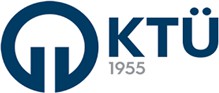 T.C.T.C.KARADENİZ TEKNİK ÜNİVERSİTESİKARADENİZ TEKNİK ÜNİVERSİTESİSağlık Bilimleri Fakültesi                                  Hemşirelik BölümüErasmus İkili Anlaşmalar                                       İş AkışıHazırlayanKontrol EdenOnaylayanArş. Gör. Dr. Gül Çakır ÖZMENKTÜ SBF Hemşirelik Bölümü Erasmus KoordinatörüProf. Dr. Havva ÖZTÜRK Akreditasyon Üst KurulKomisyon BaşkanıProf. Dr. Nesrin NURAL Bölüm BaşkanıT.C.T.C.KARADENİZ TEKNİK ÜNİVERSİTESİKARADENİZ TEKNİK ÜNİVERSİTESİSağlık Bilimleri Fakültesi                                  Hemşirelik BölümüErasmus İkili Anlaşmalar                                       İş AkışıContact NameContact EmailContact PhoneGeneral WebsiteFaculty WebsiteCourse Catalogue WebsiteHazırlayanKontrol EdenOnaylayanArş. Gör. Dr. Gül Çakır ÖZMENKTÜ SBF Hemşirelik Bölümü        Erasmus KoordinatörüProf. Dr. Havva ÖZTÜRK Akreditasyon Üst KurulKomisyon BaşkanıProf. Dr. Nesrin NURAL Bölüm Başkanı